Study GuideCollege of Dentistry, Lahore Medical & Dental College COMMUNITY & PREVENTIVE DENTISTRY CURRICULUM (2022-2023)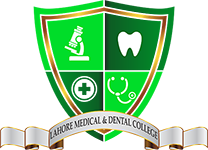 INTRODUCTION:Community & Preventive Dentistry or Dental Public Health is a broad subject which seeks to expand the focus and understanding of the dental profession on the range of factors that influence oral health and most effective means of preventing and treating oral health problems.OBJECTIVES:To encourage students to develop analytical skills and intriguing approach to the delivery  of Dental care.To understand and explore the factors determining Oral Health and the most effective ways of preventing and treating Oral Diseases and reducing inequalities.COMPETENCIES:Major Competence:Improving Oral Health of individuals, families, community and country.Supporting Competence:Be able to apply the Principles of Health Promotion and disease prevention.Be able to understand the need of geriatric patients and complex relationship or Oral and general aging changes and diseases of such patients.Have knowledge of the Health Care System and provision of health care to the community and hospital services.Be competent in understanding the complex interactions between Oral health nutrition, general health, drugs and diseases that can have an impact on Oral health and Oral diseases.Have knowledge of the prevalence of common Oral diseases in the country of practice.Be able to evaluate the social and economic trends and their impact on Oral Health care.Have knowledge of the importance of community based preventive measures.Be able to carry out Oral Health Promotion & Education Programs for groups, children and adults.Advocate Community based preventive measures such as Water Fluoridation.Be able to provide Health care in the community with full understanding of social, cultural and environmental factors which contribute to health or illness.Should have adequate knowledge of Evidence Based Dentistry and Basic Biostatistics and should be able to apply these in their own research.Have knowledge of country regulations governing the dental profession and the professional organizations and associations, both in-country and abroad.Total number of Lectures and Practicals: Lectures:Practicals/ OSPE+ PBL Sessions: COURSE OUTLINEProf. Dr. Nazli ShujaatHead of Department Community & Preventive DentistryLMDC, LahoreMODULE I: DENTAL PUBLIC HEALTH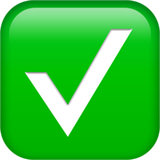 K= Knowledge S= SkillMODULE II: ORAL EPIDEMIOLOGY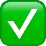 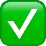 MODULE III: PREVENTION & ORAL HEALTH PROMOTIONSMODULE IV: HEALTH SERVICESMODULE V: BIOSTATISTICSRevision classes and tests will commence after course completion.Tentative date for Send up ( ) August, 2020.Send up examination will be set on the pattern of UHS Professional exam.Policy for missed Research assignments/ Presentations:Students have to provide valid reasons for missed test and assignments.Students must inform HOD prior to the date of scheduled assessment.Course Director has Discretionary power over the final decision.Policy for Attendance:Those who show up within first 10 minutes will be marked “Present”Those who show up after 10 minutes of starting period will be marked “Late”03 Lates will be considered equal to “01 Absent”TABLE OF SPECIFICATIONS OF COMMUNITY & PREVENTIVE DENTISTRYGroup presentations for the topics of Community & Preventive Dentistry have been scheduled as follows. The Those members, who will not be presenting, will be involved in the question answer session at the end of the presentation. All students will be graded according to their performance & marks will be added to their internal assessment.Each group is directed to discuss & finalize the contents of their presentation with the supervisors prior to the scheduled presentations2ND PROFESSIONAL UNIVERSITY EXAMINATIONTotal marks: 200RECOMMENDED TEXTBOOKS:Fundamentals of Community & Preventive DentistryNazli Gul Ghani, Shujaat H. IdrisTextbook of Community & Preventive DentistryHiremathTextbook of Preventive and Community DentistryJoseph JohnREFERENCE BOOKS:Prevention of Oral DiseaseEssential Dental Public HealthMurray, Nunn, and SteeleDental Public HealthCommunity Oral HealthDental Public HealthEpidemiologyDaly, Watt, Batchelor, and TreasureMeera Patel & NakulCynthia M PineProf. Dr. M.A. SoofiMausner & BahnProf. Dr. Nazli ShujaatHead of Department Community & Preventive DentistryCourse Director:Prof. Dr. Nazli ShujaatBDS, MSc (UK), F.I.C.D (USA)Head of DepartmentContributors:Dr. Syeda  Lalarukh Saba Shah                BDS, MPHAssistant ProfessorDr. Mariam FatimaBDS, MPH     Assistant ProfessorDr. Zarish NasirBDSDemonstratorDr. Syed Hussain Al Hussaini                      BDSDemonstratorMODULE	NUMBER OF LECTURESMODULE	NUMBER OF LECTURESModule I30Module IILectures = 30 Practicals/ OSPE = 70Module III24Module IV24Module V6Sr#LECTURE/ DISCUSSION TOPICSFACILITATORMITMODULE I: DENTAL PUBLIC HEALTHMODULE I: DENTAL PUBLIC HEALTHMODULE I: DENTAL PUBLIC HEALTH1Principles of Dental Public HealthProf. Dr. Nazli Shujaat2Determinants of HealthProf. Dr. Nazli Shujaat3Public Health Approaches to preventionProf. Dr. Nazli Shujaat4Clinical IcebergDr.Mariam FatimaMODULE II: ORAL EPIDEMIOLOGYMODULE II: ORAL EPIDEMIOLOGYMODULE II: ORAL EPIDEMIOLOGY5Overview of EpidemiologyProf. Dr. Nazli Shujaat6Evidence-Based DentistryDr. Syeda Lalarukh Saba Shah7Surveying and Oral Health SurveysDr. Syeda Lalarukh Saba Shah8Oral IndicesDr. Mariam Fatima9Dental Auxiliaries (Profession Complementary to Dentistry)Dr. Syeda Lalarukh Saba Shah10Epidemiology of Oral DiseasesProf. Dr. Nazli ShujaatMODULE III: PREVENTION & ORAL HEALTH PROMOTIONMODULE III: PREVENTION & ORAL HEALTH PROMOTIONMODULE III: PREVENTION & ORAL HEALTH PROMOTION11Sugar and Caries PreventionProf. Dr. Nazli ShujaatOn-Campus/ Online12Oral Cancer PreventionProf. Dr. Nazli ShujaatOn-Campus/ OnlineSr#	LECTURE/ DISCUSSIONTOPICSSr#	LECTURE/ DISCUSSIONTOPICSFACILITATORMIT13Prevention of Periodontal DiseasesProf. Dr. Nazli Shujaat14Fluoride and Fissure SealantsProf. Dr. Nazli Shujaat15Prevention of Dental TraumaProf. Dr. Nazli Shujaat16Principles of Oral Health PromotionProf. Dr. Nazli Shujaat17Oral Health EducationDr. Syeda Lalarukh Saba Shah18Nutrition and Oral HealthDr. Mariam Fatima19How to carry out Atraumatic Restorative Treatment (ART) on Decayed TeethDr. Mariam Fatima20Oral Hygiene Aids (Types of Brushing Techniques,Flossing, Dentrifices)Dr. Mariam Fatima21Disclosing AgentsDr. Mariam FatimaMODULE IV: HEALTH SERVICESMODULE IV: HEALTH SERVICESMODULE IV: HEALTH SERVICES22Overview of Health Care SystemsProf. Dr. Nazli Shujaat23Planning Dental ServicesProf. Dr. Nazli Shujaat24Financing Oral Health CareDr. Mariam Fatima25Problems with Health ServicesProf. Dr. Nazli ShujaatMODULE V: BIOSTATISTICSMODULE V: BIOSTATISTICSMODULE V: BIOSTATISTICS26Overview of BiostatisticsDr. Syeda Lalarukh Saba ShahSr#	LECTURE/ DISCUSSIONTOPICSSr#	LECTURE/ DISCUSSIONTOPICSFACILITATORMIT27Sampling TechniquesDr. Syeda Lalarukh Saba Shah28Data & Types of DataDr. Syeda Lalarukh Saba Shah29Introduction to Parametric and Non- Parametric TestsDr. Mariam Fatima30Dental EthicsDr. Mariam FatimaSr#PRACTICAL TOPICFACILITATORMIT1Tooth NotationDr. Syeda Lalarukh Saba Shah2Tooth BrushingDr. Syeda Lalarukh Saba Shah3DMFTDr. Syeda Lalarukh Saba Shah4CPITNDr. Mariam Fatima5Instruments (Identification)Dr. Mariam Fatima6Materials (Identification)Dr. Mariam Fatima7Cross Infection ProtocolDr. Mariam FatimaLearning OutcomesMITKSMode of AssessmentBy the end of this module, students should be able to:Lecture &✅MCQsPBLSEQsDefine Dental Public HealthIdentify the links between clinical practice and dental public healthSessionsOutline the criteria used to determine if a condition is a public health problemDescribe the concepts of health, disease and illness from the perspective of aprofessional and lay personOutline the nature of and explanation for, Inequalities in healthDescribe the basis of common risk/ health factor approachDescribe different strategic approaches in preventionDescribe the rationale for choosing between approachesOutline the principles of screeningDesign a strategy to tackle a major oral health problemWeightageNo. of SeqsNo. of McqsTheory: 24%Practical/ OSPE: 83%515Learning OutcomesMITKSMode of AssessmentBy the end of this module, learners should be able to:Lectures✅MCQsPBLSEQsDefine epidemiology and its requirementsDescribe the uses of epidemiologyClassify epidemiological studiesOutline the steps necessary to undertake and epidemiological studySessionsSmall Group TeachingsVIVADescribe the different types of epidemiological studies and how they are applicable to dentalcareUnderstand the principles of measuring dental diseaseClassify surveys and be able to outline its  stepsDescribe the ideal features of an index and know some of the limitations of existingindicesDescribe the index ages and correlate them with surveys and healthClassify Dental AuxiliariesDescribe the trends in Oral health of children and adultsDescribe the trends in oral health inequalityDiscuss the implications of these trends for oral health careDefine the terms Evidence Based Medicine (EBM) and Evidence Based Dentistry (EBD)Implement and EBD approach to a clinical problemLearning OutcomesMITKSMode of AssessmentOSPE/ Practical skills:By the end of the practical skills teaching, students/ learners should be able to:Identify and differentiate between different instrumentsDemonstrate the practical application of each instrumentIdentify different filling and ART materials and be able to demonstrate the mixing and application of the mentionedShould demonstrate the correct method of Periodontal Probing on TypodontShould demonstrate full knowledge of all steps of Periodontal Probing including placement of instrument and application required force on gingivaDemonstrate full knowledge of dmf and DMFT and be able to measure and calculate DMFT from any patient scenario on modelsIllustrate complete knowledge of all brushing techniques and should be able to perform each technique on given modelOSPE✅✅OSPE/ VIVAWeightageNo. of SeqsNo. of Mcqs24%310Learning OutcomesMITKSMode of AssessmentBy the end of this module, students/ learners should be able to:Lecture✅SEQsPBLMCQsDefine Oral Health PromotionApply the knowledge of principles of health promotion and disease prevention in creatingSessionsSmallVIVAstrategies for this purposeGroupIllustrate the need of geriatric patients and complex relationship of Oral and General agingTeachingschanges and diseases of such patientsApply the concepts of disease etiology, its prevention and impact on the population bydesigning and conducting a surveyOutline the key principles of oral health promotionDescribe the five areas for action outlined in the Ottawa charter and provide oral health examplesof eachList potential partners and settings for oral health promotionsOutline key findings of effectiveness reviews of oral health promotionDescribe briefly how the action of fluoride was discoveredLearning OutcomesMITKSMode of AssessmentDescribe how fluoride works in the prevention of dental cariesLecture✅SEQsList and describe the methods of fluoride deliveryPBLSessionsMCQsBe able to describe the advantages and disadvantages of each mode of deliverySmallVIVAAnalyze the arguments for and against the sue if fluoride in caries preventionGroupTeachingOutline the public health importance of fissure sealantsPresent a classification of sugars based upon several types of classificationCritically outline the principal sources of evidence on the relationship between sugarconsumption and caries developmentDescribe ways of assisting individuals to reduce their sugar consumptionOutline approaches t o r educe sugars consumption at population levelOutline the principal epidemiological facts for Oral CancerDescribe the etiology of Oral CancerIdentify opportunities for prevention of oral cancer within the clinical environmentOutline a range of public health approaches to oral cancer preventionDescribe the key epidemiological features of periodontal diseasesOutline the main etiological factors in periodontal diseaseCritically assess preventive options for periodontal diseaseOutline preventive and health promotion approaches appropriate for the prevention ofperiodontal diseasesDefine health educationLearning OutcomesMITKSMode of AssessmentOutline key messages in oral health education.Describe the steps involved in oral health education.LecturePBL✅MCQsSEQsPresent an overview of the different methods and materials used in health educationSessionsVIVAOutline the principles of evaluation of health educationSmallGroupDescribe the the epidemiology and etiology of dental trauma and its impacts.TeachingOutline the primary and secondary prevention of trauma.Describe the limitations of treatment in dental trauma and its preventive optionsAssess the oral health issues of old age and describe the factors limiting the access to receivecareDefine, outline and describe different forms of disability and impairment.Present an overview of the practical aspects of preventing oral disease.Classify nutrients and describe eachOutline and identify Oral manifestations associated with malnutritionAssess patient’s nutritional status and nutritional problemsList and give practical application of dietary counseling and adviceDefine oral health education and be able to describe its objectives and principlesEnlist and describe the education process including the domains of learningIdentify and explain general educational theories and modelsDescribe the approaches in oral health education and health promotionIdentify, describe and have practical knowledge of Atraumatic Restorative Treatment (ART)WeightageNo. of SeqsNo. of Mcqs24%35Learning OutcomesMITKSMode of AssessmentBy the end of this module, students should be ableLectures✅SEQsto:✅PBLMCQsOutline the range of the factors that influence the development of health care systemsSessionsVIVADescribe the different components of a health care systemSmallGroupOutline criteria by which health care systems could be evaluatedTeachingsProvide a definition of planning and outline the basic steps of planning cycleDescribe the range of information needed in planning dental services.Define concepts of needOutline the range of measures that are used in socio-dental measuresDefine quality of health care and outline the principles of clinical governanceUnderstand the reason why health economics are part of modern health servicesBriefly explain the work done in dentistryDescribe the common problems with health care deliveryDefine the terms “access to care” and “barriers to care”Briefly outline how the barriers to care might be overcome for disadvantaged groupsDefine the term inequality and its relationship to the receipt of care and experience of poor healthWeightageNo. of SeqsNo. of Mcqs6%310Learning OutcomesMITKSMode of AssessmentBy the end of this module, students should be able to:Define statistics and biostatisticsDescribe the various methods of presentation of dataClassify and describe various sampling techniques and be able to apply that knowledge in a scenarioDescribe the measures of central tendency and dispersionOutline the characteristics of normal distribution and be able to draw a labeled diagramDescribe various aspects of statistical influenceClassify and explain the various tests of significanceLecturesPBLSessions✅SEQs MCQs VIVATOPICS	SEQs	MCQsTOPICS	SEQs	MCQsTOPICS	SEQs	MCQsBalanced diet (Nutrition in health and disease)12Dental Auxiliaries11Indices of Oral Diseases24Dental Public Health17Fluorides and Dental Caries25Epidemiology of Oral Diseases10Biostatistics24ART10Oral Cancer11Epidemiology15Prevention of Oral/ Periodontal Diseases111Health Education12Survey, Planning and Education01Behavioral Sciences02TOTAL1545WRITTEN EXAM= 90MarksSEQs: 45 MarksMCQs: 45 MarksVIVA/ ORAL & PRACTICAL EXAMINATION= 90MarksINTERNAL ASSESSMENT= 20Marks10 Marks included in WrittenExam5 Module Tests= 1.5 Marks each1 Send up= 2.5 Marks10 Marks included in PracticalExamAttendance= 5 MarksResearch/ Presentation= 2.5 MarksAttitude & Demeanor= 2.5 Marks